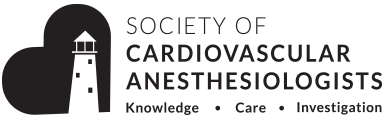 NEWS FROM THE ABSTRACT REVIEW COMMITTEEPOSTED NOVEMBER 2023Summary of Group Meeting 1: Date: May 6, 2023Inaugural meeting of ARC was held: Committee members introduced themselves; Goals of the committee and the scope of work were reviewedAnticipated workload was reviewed including preliminary timelines for annual meeting abstract reviews.Preferred communication for committee work was determined to be via email due to challenges with cross-institutional access to MS teams.COLLABORATIONHave discussed anticipated needs for abstract review with Echo Week leadership and offered scoring for submissions.  At this time, there is no plan for accepting submission for presentation at Echo week.  Anticipated collaboration with planning committees for COR-PM and TAS that will use the Abstract Review Committee to evaluate submissions. FUTURE PROJECTSDevelop tools to normalize scoring between reviewers.Develop a standard report to communicate submission scores effectively to planning committee leadership.POSTED JUNE 2023The committee’s first meeting was held during the SCA Annual Meeting.Anticipated collaboration with organizational committees for SCA affiliated meetings that will use the Abstract Review Committee to evaluate submissions.FUTURE PROJECTSProvide education to reviewers for standardization of review process.Develop tools to normalize scoring between reviewers.Ascertain needs of individual meetings.